Областное государственное казённое общеобразовательное учреждение «Школа-интернат для обучающихся с ограниченными возможностями здоровья №16» Исследовательская работа«Почему мы любим кошек?»Авторы:обучающаяся 2 в классаЛаврентьева ОльгаРуководитель проекта:Борисенко Надежда Александровна,учитель начальных классовУльяновск, 2022Содержание.Введение……………………………………………………………………………….3Анализ литературы………………………………………………………………3Исследование…………………………………………………………………….4История кошек……………………………………………………………….4Породы кошек………………………………………………………………..4Профессии кошек…………………………………………………………….5Опрос жителей………………………………………………………………..6Что будет, если исчезнут кошки…………………………………………….7Выводы и предложения…………………………………………………………..7Заключение………………………………………………………………………..7Литература……………………………………………………………………………….8Приложение………………………………………………………………………………9У кого есть кошка, тот может не бояться одиночества.(Даниель Дефо) ВведениеКошки загадочные животные, которые до сих пор до конца не изучены. Они все такие же разные, как и люди, и каждая имеет свой яркий характер. Кошка живёт рядом с человеком много тысяч лет. Мы любим этих усатых – полосатых зверьков. Гуляя по городу, заходя в гости к друзьям и знакомым, мы часто видим разных хвостатых любимцев.Актуальность:С древних времён кошка была верным спутником в жизни людей. Кошки и люди были нужны друг другу. В современном мире всё чаще создаются приюты для бездомных животных, в том числе и для кошек. Неужели люди разлюбили кошек? Так ли это?Постановка проблемы:Мы задумались, а почему кошки давно живут рядом с людьми, но остаются таинственными существами. Когда их приручил человек? Какую пользу могут принести кошки нам- детям и нашим родителям?С помощью литературы мы познакомились, что народы разных стран по разному относились к кошкам. Оказывается и в нашем городе есть люди, которые  не задумываясь, бросают своих маленьких пушистых друзей, а есть люди, которые их спасают.И тогда нам захотелось узнать, а как относятся жители нашего города к кошкам? Сколько разных пород этих пушистых питомцев в нашем городе? Для чего человек берёт в дом кошку)? Почему люди любят кошек и любят ли они их вообще?Цель проекта:Показать влияние кошки на жизнь человека, их необходимость и роль в городской местности на примере города Ульяновска.Задачи проекта:Познакомиться с происхождением, историей домашних кошек.Узнать какие породы кошек живут в городе Ульяновске.Изучить профессии кошек.Показать для чего нужны кошки жителям в г. УльяновскеВыяснить, что будет, если исчезнут кошки.Основная идея исследования: Выяснить почему люди любят кошек на примере жителей города Ульяновск.Гипотеза исследования: Если мы выясним почему мы любим кошек, то сможем определить их необходимость и роль для человека.Объект исследования: кошки на территории города Ульяновск.Предмет исследования: важность и необходимость жизни кошек в городской местности.В качестве методов исследования применялись: поиск и обзор литературы о кошках в сети интернет, печатных изданиях , социологический опрос, анализ роли кошек по данным опроса, интервью с ветеринаром, главным специалистом по социальным вопросам администрации города Ульяновск .I. Исследование проводилось в период с 11января 2022 года по февраль 2022 года.Все кошки созданы для охоты и относятся к разряду хищных. Наши мурки являются дальними родственниками тигров и львов. Кошка живёт рядом с человеком уже около 6 тысяч лет. Другие учёные считают, что по-настоящему домашним животным кошка стала приблизительно 4 тысячи лет назад. После того, как люди стали заниматься им пришлось учиться хранить большие запасы зерна на складах. А там, где хранится много зерна, то туда придут мыши и крысы – еда для кошек. И кошки стали жить около деревень. Они ловили мышей, люди их не преследовали, а подкармливали, потихонечку приручали, так кошки и одомашнились самостоятельно. Многие учёные считают, что одомашнивание произошло в Месопотамии и Древнем Египте. В разных странах мира живут миллионы кошек. Однако есть страны (Перу, Габон), жители которых  не  знакомы   с  домашними  кошками.Больше всего их в США - 42 миллиона, 5 миллионов в Великобритании, 3,6 миллиона в Германии, около 40 миллионов в России. По некоторым данным, а уточнить сведения о численности домашних животных чрезвычайно трудно, на Земле сейчас живёт около 600 млн. домашних кошек. Кошки с помощью человека заселили пять континентов: Евразию, Африку, Северную и Южную Америку, даже Австралию, где в природе дикие кошачьи не встречались. И на холодный континент Антарктида ступала кошачья лапа, но сюда коты прибывали на судах, привозивших исследовательские экспедиции к самому южному материку. Мы уже не можем представить себе нашу жизнь без кошек.А с развитием науки специалисты по разведению кошек(фелинологи) стали интересоваться выведением новых пород кошек. Сейчас известно около 40 пород.Породы кошек принято делить на длинношерстные, полудлинношерстные, короткошерстные и бесшёрстные.Длинношерстными считаются персидская, сибирская и другие. Большинству кошек с длинной шерстью приписывают ласковый и покладистый характер. Сибирская кошка очень дружелюбна, независима. Сибиряки - вальяжные и ласковые животные. Добрые, красивые, выносливые. Гроза всех мышей и мелких хищников в округе. Свободолюбивы, любят гулять на открытом воздухе, будут рваться на улицу. Сильно линяют весной и осенью. Полудлинношерстные: ангорские, норвежская лесная и другие. Они были завезены в Европу из Турции в XVII веке. Это одна из самых старых пород кошек, она сформировалась на территории Турции и Ирана. Название происходит от старой столицы Турции — города Анкары.   Это ласковая, общительная и очень воспитанная кошка.  Норвежская лесная отличается спокойным характером, выносливостью и неприхотливостью. Подвижная и энергичная, но иногда становится нелюдимой, ищет уединения.Больше всего в мире короткошерстных пород. Это и сиамская, и русская голубая, британская, шотландская вислоухая и другие. Сиамцы очень разговорчивы и не любят оставаться без внимания. Элегантны, умны, смышлены. Отлично ладят с детьми. Симская кошка необычайно чувствительна и сразу же улавливает настроение владельца, с ней можно делить радость и беду.  Они активны и общительны и больше подходят для людей-домоседов. Её ещё называют собакой в шкуре кота, за те черты характера, которые её роднят с собакой - неразлучность с хозяином везде и верность, по истине собачья. Любят быть рядом с человеком, общаться ним, находиться на руках, ласкаться и нежиться. Озорные, игривые и очень умные. Они будут ходить за вами везде по дому. Очень не любят когда одни остаются дома.Русская голубая кошка - порода короткошерстных кошек. Родина - Россия. По преданию, их разведением занимались Екатерина II. Они застенчивы и спокойны, очень привязываются к хозяину. Легко переносят жизнь в квартире.
Отмечается спокойный характер русской голубой кошки. Преданность хозяевам, они своеобразно демонстрируют, вставая на задние лапы, обнимая ногу и при этом тихо мурлыкая. Эта кошка обладает потрясающим охотничьим инстинктом, прыгучестью. Ей свойственна также особая чистоплотность и многие другие.Британские – символ благополучия, покоя и домашнего уюта. Они очень нежные и любящие существа, с тихим деликатным голосом и не требующие к себе постоянного внимания. По сравнению с другими породами кошек они не производят впечатление активных путешественников. Поэтому они абсолютно не будут страдать, оставаясь в закрытом помещении на теплом и мягком кресле. Шотландская вислоухая похожа на британскую кошку. Дружелюбные и жизнерадостные, хорошо ладят с детьми и другими животными. Любят людей, в том числе незнакомых. Покладистый, интеллигентный характер, хорошее здоровье, устойчивая психика. Они настолько отличаются друг от друга, что трудно выделить какие-то особые совместные черты, кроме короткой шубки.Бесшёрстные (голые, лысые или сфинксы). Хозяева этих уникальных созданий утверждают, что они самые обыкновенные кошки, хотя и без шерсти. Вот только они сильно привязываются к хозяину, много играют, много едят, потому что все время пытаются согреться. По своему характеру сфинксы больше напоминают собак, они очень ласковы, привязчивы и полностью зависимы от человека. Это не та «кошка, которая гуляет сама по себе».Кошки различаются не только по типу шерсти, но и по окрасу, по виду рисунка на шерсти. Притом замечена интересная зависимость темперамента от длины шерсти. Чем длиннее шерсть, тем спокойнее и флегматичнее животное. И наоборот.Кошки имеют разные профессии. Изначально кошкам отводилась роль защитников дома от мышей и крыс. И многие из них с успехом это делают до сих пор, причём не только в деревнях. Например, усатые охранники оберегают от грызунов экспонаты Эрмитажа. Кот-мышелов стережёт покой британского премьера в резиденции на Даунинг-стрит. Это – охотники.Кошки-исследователи. Кошка побывала в космосе.Охранники. Первой служебной обязанностью кошек в Японии стала охрана монастырских библиотек. Почуяв чужого, животные поднимали такой вой, что воры убегали.Синоптики. Кошки предсказывают погоду, землетрясение, извержение вулканов.Лекари. Мурлыканье кошки помогает быстрее заснуть, когда хозяин гладит свою мурлыку у него поднимается настроение. Кошка может сделать массаж своими коготками.Артисты. Современные кошки выступают в цирке (театр Юрия Куклачёва «Кошкин дом» - единственный в мире), снимаются в кино.Охотником и охранником, синоптиком и лекарем, артистом и другом, игрушкой и даже «живым» будильником может стать для нас кошка.
Однако большинство современных домашних кошек, как породистых, так и беспородных, мышей в глаза не видели. Их главная роль – радовать хозяев своим присутствием.
Так что, в отличие от собак, роль кошек в народном хозяйстве невелика. Зато чем породистее кошка, тем она перспективнее для выставочной карьеры. Многие кошатники активно включаются в выставочную «игру»: демонстрируют своих кошек и коллекционируют дипломы. А у замечательного детского поэта Андрея Усачёва есть книга «Планета кошек». В одном из стихотворении этой книги рассказывается о «кошачьей планете, где кошки как люди живут...». Но «планетой кошек» сегодня можно назвать и нашу родную Землю, ведь её делит с нами бесчисленное множество наших питомцев.По данным опроса фонда «Общественное мнение» в России кошек держат 60 % россиян.  Мы живём в городской местности и решили выяснить сколько владельцев кошек в нашем городе. Для исследования проблемы мы опросили 400 жителей нашего города. В результате мы выяснили, что 86% из них имеют кошек и 14% - не имеют.На вопрос почему респонденты отвечали, что нет возможности для содержания кошек или их питомец погиб. Дети из этой группы хотели бы иметь пушистого друга и ухаживать за ним.Таким образом, мы выяснили, что процент владельцев кошек среди респондентов в 7 раза больше, чем тех людей, которые не имеют кошек.Тогда нам стало интересно зачем нужны кошки жителям нашего города Ульяновск. Для ответа на этот вопрос мы спросили какие породы кошек есть у владельцев и узнали, что:Длинношёрстных –5,5%, среди них сибирские, персидские. Они для радости, успокоения, поднятия настроения, защиты и просто так без цели.Короткошёрстных – 73,5% - это сиамские, британские, шотландские, смешанные, беспородные. Их используют для развлечения, радости, игры с детьми, лечения, дружбы, любви и борьбы с грызунами.Беспородные кошки у жителей нашего города пользуются большой популярностью, так как эти «мурлыки» легко справляются с одиночеством и легко привыкают к разным условиям жизни.Бесшёрстных – 1%. Они поднимают настроение, прогоняют грусть и печаль.  Итак, результаты опроса показывают, что самая необходимая и самая популярная кошачья профессия в нашем городе – охотники, лекари (поднимают настроение, дарят радость, дружбу и любовь). Большая часть из них - это сиамские, британские вислоухие и беспородные. Многие из них являются синоптиками и предсказывают погоду. Кошки встречаются чаще в семьях, где есть дети. Только малую часть из них составляют чистопородные кошки.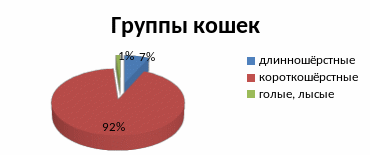 Мы выяснили, что может быть если исчезнут кошки. Если пропадут кошки – появится масса проблем. Например, возможны эпидемии страшных болезней, могут вымереть множество видов птиц ( их яйцами, да и ими самими не брезгуют те же самые грызуны). Второй проблемой стали бы болезни, которые наверняка разносились бы грызунами. Следовательно, если с лица земли исчезнут все 220 миллионов кошек, можно приготовиться и к исчезновению лебедей, чаек и уток. Предположительно возрастет число волков и лис, которые подобно кошкам, питаются в основном мелкими грызунами. Все это поставит перед человечеством массу новых проблем.Мы узнали, что есть законы о правилах содержания и защите животных (Приложение№5) и выяснили какие правила содержания кошек соблюдают жители нашего города. В зависимости от породы кошек, владельцы их моют, расчёсывают, делают стрижку, следят за гигиеной (уход за когтями, зубами, ушами, глазами, вовремя купать).100% кормят, 50% играют, 100% общаются. 50% кошек имеют своё место. 60% владельцев «мяу» регулярно обращаются к ветеринару – ставят прививки, обращаются для осмотра и по поводу болезни, 32% иногда обращаются и 15% никогда не обращаются за помощью к ветеринару. (Приложение №2 интервью с ветеринаром) Ветеринар Вороцаева Н.И. познакомила нас с мерами по профилактике и лечению животных и причинами обращения к ней владельцев кошек.Оказалось, что не все владельцы кошек ответственно ведут себя с маленькими пушистыми зверьками. И как выяснилось такая проблема существует в посёлке. Количество кошек растёт с каждым годом, в том числе за счёт брошенных, бездомных кошек. Для борьбы с этим явлением Ульяновцы предлагают построить приюты для кошек. 2018 год был объявлен годом волонтёра. Мы с мамой взяли себе домой котёнка из  пункта, созданного волонтёрами. Мы приняли участие в акции помощи животным. Помогли всем классом и отвезли еду для кошек. Выводы:Мы подтвердили гипотезу о необходимости и роли кошек для человека и выявили, что в городе Ульяновск живут 3 группы кошек. Они имеют разные «профессии».Жители любят своих питомцев за их красоту, нежность, игривость, за их умение быть верными и надёжными друзьям .Пока на земле живут кошки нам не страшны эпидемии, исчезновение многих видов птиц.В городе существует проблема бездомных кошек. Перед тем как завести кошку, надо обдумать этот шаг.Организована помощь в содержании кошек. Проведён конкурс рисунков кошек .Заключение:Наше исследование подтверждает гипотезу, Если мы выясним, почему мы любим кошек, то сможем определить их необходимость и роль для человека. Для чего вообще человек заводит кошек? Отношение к любимым питомцам можно найти в многочисленных высказываниях и цитатах про котов и кошек, ведь они доставляют столько радостных минут. Они помогают людям избавиться от грызунов, спасая этим зернохранилища, склады, амбары и собственное место проживания. Это единственные животные, которые прибились к людям по собственной воле. Своим мурлыканьем кошки успокаивают, снимают нервное напряжение, а своей игривостью поднимают настроение, прогоняют грусть и печаль. Многие питомцы заботятся о здоровье своих хозяев, снимая болевые ощущения, и облегчая их состояние. Общение с кошками особенно полезно для детей. Во многих детских санаториях специально разводят кошек, которые способствуют выздоровлению ребенка. Животное делится с человеком положительной энергетикой, делая его добрым и умиротворенным. Однако, как и любое живое существо, усатые любимцы требуют к себе заботу, надеясь на внимание и ласку от близких людей. Но взамен они дарят немало радостных и счастливых минут. Кошки часто становятся членами семьи, они скрашивают одиночество. Многие заводят кошек для детей. Кошки выступают в цирке, снимаются в кинофильмах. Они обладают способностью дарить радость. Кошки и люди испытывают друг к другу сильную привязанность. «Человек и кошка хорошо знают склонности и предпочтения друг друга. Их отношения основаны на взаимном притяжении, играх, любви и социальной поддержке», — утверждает один из авторов исследования Дороти Грейси. «Главное в общении с четвероногими питомцами - это добрые намерения и любовь» - говорит Юрий Дмитриевич Куклачёв, известный создатель необычного театра под названием «Кошкин дом». Таким образом, в ходе проведенного анкетирования мы выяснили, что у большинства опрошенных жителей есть кошка или кот. Они любят своих питомцев за их красоту, нежность, игривость, за их умение быть верными и надёжными друзьями,
организовали конкурс рисунков кошек, присоединились к акции: «Помоги передержкам». Мы думаем, что наша работа поможет осознать жителям города пользу кошек в жизни человека.доказаноЛитература:1. Акимушкин И.И. Мир животных: Насекомые. Пауки. Домашние животные. – 4 –е изд. – М.: Мысль, 1998. – 462с.2. Интернет - ресурсы:https://usatiki.ru/tsitaty-pro-koshek-i-kotov-so-smyslom/http://polonsil.ru/bloghttp://ohpets.ru/WhyCat/Article/https://www.syl.ru/article/309919/yuriy-kuklachev-i-ego-teatr-koshekhttp://www.interesnye-fakty/rol-koshki-v-zhizni-cheloveka/Приложение №1Анкета для опроса населения1.У вас есть кошка или кот?2. Какая кличка Вашей кошки (кота)? Сколько ей (ему) лет? _______________________________________________________________3. Вы знаете, какая порода вашей кошки (кота)? ________________________________________________4. С какой целью вы приобрели кошку? Подчеркни нужный ответ или напиши свой.А) для снятия стресса, б) для лечения, в) для игры, г) для радости, д) для борьбы с грызунами, е) для вдохновения, ё) для общения, ж) для дружбы, з) для разведения породы, и)другое_____________________________________________5. Есть ли специальное место для кошки в доме?6. Кто ухаживает за кошкой? Подчеркни нужное (дети, взрослые, пожилые члены семьи).7. Какие правила ухода за кошкой вы соблюдаете?8. Как часто вы пользуетесь услугами ветеринара для вашей кошки?9. Как вы считаете, в посёлке есть проблема бездомных кошек? (Да, нет) Почему?10. Ваши предложения по борьбе с бездомными кошками?Приложение №2Интервью с ветеринаром(Вороцаевой Н.В.).Ученик: С какими проблемами связанными со здоровьем кошек к Вам обращаются жители нашего города?Ветеринар: У кошек не всегда бывают проблемы со здоровьем, чаще всего люди приходят к нам за вакцинацией, для того, чтобы предупредить болезни, ну а если всё – таки обращаются , то в основном это: желчно-каменные болезни, вирусные заболевания.Ученик: К вам чаще приносят породистых кошек или беспородных?Ветеринар: И тех и других хватает. Но всё чаще люди стали заводить породистых кошек.Ученик: Какие мероприятия по предупреждению и ликвидации болезней животных и их лечения Вы проводите?Ветеринар: Конечно, в первую очередь вакцинация.Ученик: Как вы считаете, какие проблемы связанные с кошками существуют в нашем городе?Ветеринар: Выкидывают в подъезды. Были случаи, когда подкидывали к нам в ветеринарную клинику коробку с котятами. Я нашла им семьи. Делаю вывод, что всё-таки основной проблемой в городе является то, что человек, заводя у себя дома животное не всегда осознаёт всю ответственность.Приложение №3Листовка.Прежде чем завести животное в доме, надо узнать, а все ли члены семьи согласны. Не стоит брать питомца, если даже кто-то один против этого. Животное в доме должно быть желательно для всех.Животное должно быть обеспечено регулярным и достаточным питаниемНе забывайте вовремя убирать за вашим питомцем.Ухаживайте за шерстью.Следите за гигиеной животного (уход за когтями, зубами, ушами, глазами, вовремя купать).Играйте со своим питомцем.Животным нужен свежий воздух, не забывайте о прогулкахСвоевременно лечите животных (прививки, профилактические осмотры)Приложение №4Конкурс рисунков кошек.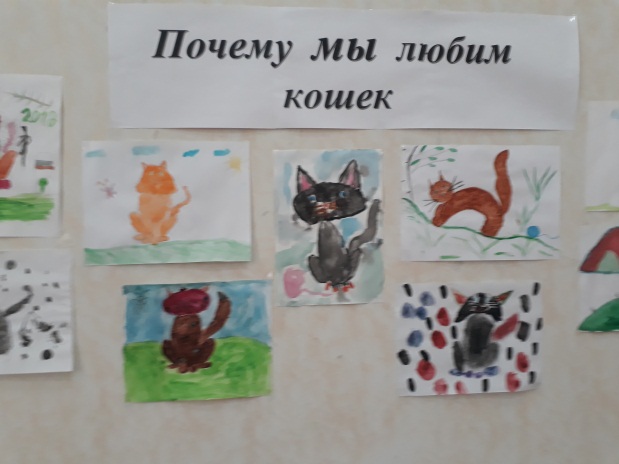 Приложение №5Закон РФ от N 4979-1О ветеринарииФедеральное законодательствоТекст документа по состоянию на июль 2011 годаРаздел I. ОБЩИЕ ПОЛОЖЕНИЯСтатья 1. Ветеринария в Российской ФедерацииПод ветеринарией понимается область научных знаний и практической деятельности, направленных на предупреждение болезней животных и их лечение, выпуск полноценных и безопасных в ветеринарном отношении продуктов животноводства и защиту населения от болезней, общих для человека и животных.Основными задачами ветеринарии в Российской Федерации являются:реализация мероприятий по предупреждению и ликвидации заразных и иных (по перечню, утверждаемому федеральным органом исполнительной власти, осуществляющим функции по выработке государственной политики и нормативно-правовому регулированию в сфере агропромышленного комплекса, включая ветеринарию (далее по тексту - федеральный орган исполнительной власти в области нормативно-правового регулирования в ветеринарии) болезней животных, включая сельскохозяйственных, домашних, зоопарковых и других животных, пушных зверей, птиц, рыб и пчел, и осуществление региональных планов ветеринарного обслуживания животноводства;подготовка специалистов в области ветеринарии, производство препаратов и технических средств ветеринарного назначения, а также организация научных исследований по проблемам ветеринарии;контроль за соблюдением органами исполнительной власти и должностными лицами, предприятиями, учреждениями, организациями, иными хозяйствующими субъектами независимо от их подчиненности и форм собственности, общественными объединениями, международными организациями, иностранными юридическими лицами, гражданами Российской Федерации, иностранными гражданами и лицами без гражданства - владельцами животных и продуктов животноводства (далее - предприятия, учреждения, организации и граждане) ветеринарного законодательства Российской Федерации;охрана территории Российской Федерации от заноса заразных болезней животных из иностранных государств;осуществление государственного ветеринарного надзора.Задачи в области ветеринарии в Российской Федерации осуществляют федеральный орган исполнительной власти в области нормативно-правового регулирования в ветеринарии, федеральный орган исполнительной власти по оказанию государственных услуг в области ветеринарии и федеральный орган исполнительной власти, осуществляющий функции по контролю и надзору в ветеринарии и другой закрепленной сфере деятельности (далее по тексту - федеральный орган исполнительной власти в области ветеринарного надзора) во взаимодействии с ветеринарными службами других федеральных органов исполнительной власти, в которых предусмотрена военная служба, с государственными ветеринарными службами субъектов Российской Федерации, а также федеральный орган исполнительной власти, уполномоченный в области таможенного дела, и аккредитованные в установленном порядке специалисты в области ветеринарии.Статья 2. Нормативно-правовое регулирование в ветеринарииВетеринарное законодательство Российской Федерации состоит из настоящего Закона и принимаемых в соответствии с ним иных нормативных правовых актов Российской Федерации, законов и иных нормативных правовых актов субъектов Российской Федерации.Ветеринарное законодательство Российской Федерации регулирует отношения в области ветеринарии в целях защиты животных от болезней, выпуска безопасных в ветеринарном отношении продуктов животноводства и защиты населения от болезней, общих для человека и животных.Статья 3. Полномочия Российской Федерации и субъектов Российской Федерации в области ветеринарииК полномочиям Российской Федерации относятся:законодательство Российской Федерации в области ветеринарии;формирование и реализация на территории Российской Федерации мероприятий в области ветеринарии;организация и обеспечение деятельности федерального органа исполнительной власти в области ветеринарии;установление и отмена на территории Российской Федерации карантина и иных ограничений, направленных на предотвращение распространения и ликвидацию очагов заразных и иных болезней животных (далее - ограничительные мероприятия (карантин);разработка технических регламентов в области ветеринарии, в том числе разработка и утверждение ветеринарно-санитарных требований и норм безвредности кормов и кормовых добавок;охрана территории Российской Федерации от заноса заразных болезней животных из иностранных государств;сотрудничество с международными организациями и иностранными государствами по вопросам ветеринарии;регистрация лекарственных средств, кормов и кормовых добавок для животных;обеспечение лекарственными средствами проведения противоэпизоотических мероприятий против заразных и иных болезней животных.К полномочиям субъекта Российской Федерации в области ветеринарии относятся:участие в реализации федеральных мероприятий на территории субъекта Российской Федерации;организация проведения на территории субъекта Российской Федерации мероприятий по предупреждению и ликвидации болезней животных и их лечению;защита населения от болезней, общих для человека и животных, за исключением вопросов, решение которых отнесено к ведению Российской Федерации;регистрация специалистов в области ветеринарии, занимающихся предпринимательской деятельностью;контроль деятельности специалистов в области ветеринарии;решение иных вопросов в области ветеринарии, за исключением вопросов, решение которых отнесено к ведению Российской Федерации.СКонец формыПриложение №6Памяткапо уходу за домашними животнымиПрежде чем завести животное в доме, надо узнать, а все ли члены семьи согласны. Не стоит брать питомца, если даже кто-то один против этого. Животное в доме должно быть желательно для всех.Животное должно быть обеспечено регулярным и достаточным питаниемНе забывайте вовремя убирать за вашим питомцем.Ухаживайте за шерстью.Следите за гигиеной животного (уход за когтями, зубами, ушами, глазами, вовремя купать).Играйте со своим питомцем.Животным нужен свежий воздух, не забывайте о прогулкахСвоевременно лечите животных (прививки, профилактические осмотры)Способы борьбы с «неадекватным» собачье-кошачьим поведением.Агрессор часто нападает из-за угла, не по делу выпускает когти. Если кот делает это из страха, если для него лучший способ защиты – нападение, всякий раз берите его на руки, никогда не бейте. (Самая суровая мера наказания для кота – хлопнуть свернутой газетой возле его носа). Никогда не разговаривайте в доме на повышенных тонах. Не подходите к животному быстрым шагом, а всегда медленно, плавно. Хорошая терапия для озверевшего мурлыки – завернуть его целиком в пушистое согретое полотенце. Поворковать любовно над спеленутой мумией, спеть нежную песенку. Постоянно обхаживайте кота, он должен поверить, что ему ничего не грозит. Если кот нервничает из-за других животных, «прописанных» в доме, в течение нескольких дней опрыскивайте недругов одним и тем же одеколоном. Общий парфюм действует, как пароль джунглей – «мы с тобой одной крови!»Баловень, он же – привереда. Отказывается от обычной еды, ожидая чего-нибудь вкусненького. Запрячьте свою жалость подальше в стремлении перевести пушистого гурмана на новую диету. Кормите несколько дней избалованного неженку в определенные часы и только тем, чем решили. Не будет есть – не надо! Убирайте плошку с глаз долой, лишь воду оставьте. Или маскируйте новую еду, подмешивая ее к любимому блюду. Постепенно увеличивайте дозу непривычного гарнира. Уже через неделю кошка будет с аппетитом лопать «невкусную» пищу.Воришка. Помните: его делает случай. Не оставляйте аппетитные продукты без присмотра. Но если это произошло, и вы застали прохиндея на месте преступления – не бейте его. Возьмите на руки и выдворите из комнаты, сопровождая «вынос тела» укоризненным «нельзя!». Погрозите напоследок пальцем, резко отвернитесь и уйдите, оставив мурку одну.Гимнаст-верхолаз – гроза и собиратель пыли со шкафов и полок, на которые зверь запрыгивает, используя, как ступеньки, столы, стулья и прочую мебель, а также ваши плечи и голову. Чтобы кот не рвал занавески, придется некоторое время опрыскивать их уксусом. Способ работает, если кот не выносит уксусный запах. Также можно поменять гардины и портьеры на модные ныне жалюзи. Отучить зверька скакать по мебели поможет ловушка. Наложите на запретные предметы интерьера неустойчивые стопки из книг, газет, жестянок, которые обрушатся на кота при малейшем прикосновении. Можно поставить на мебель миски с водой. Либо расставить там и сям баллончики от дезодоранта. Даже пустые они будут внушать коту страх: вдруг брызнут!Жующий цветы в горшках и вазах кот не только наносит ущерб интерьеру, но и может навредить своему здоровью. Существует немало растений, опасных для котов. Чтобы защитить цветы на подоконниках от острых зубов «любителя прекрасного», обрызгайте побеги и листья водой с перцем или соленым раствором. Создайте питомцу кошачий сад — выращивайте овес, петрушку, пшеницу специально для зверя. Разместите горшочки на доступной территории – на широком подоконнике, на столике. Особенно уважают хвостатые «вегетарианцы» кошачью мяту. От нее они впадают в состояние неземного блаженства. Кошачий сад не только отвлечет внимание мурзика от дорого вам фикуса, но и добавит в рацион лакомки дополнительные витамины.Землеройщик подолгу и с упоением любит рыть лапами воображаемую ямку на линолеуме или паркете. Такое бессмысленное, непонятное занятие хоть кого выведет из равновесия. Нужно громко хлопнуть в ладоши над кошачьем ухом и строгим голосом произнести: «Нельзя!»Крикун часами орет дурным голосом, сводя всех с ума. Если вы уверены, что котик не болен, значит, он тоскует, чувствует себя покинутым, может, оттого, что вы редко бываете с ним. Заведите еще одну киску, и тоску первой как рукой снимет. Или подкладывайте теплую грелку в гнездышко плаксы. Обязательно до того, как кот начнет орать. Ни в коем случае не позволяйте коту вопить среди ночи. Сразу умойте мордочку орущего создания прохладной водой.Неряха, не признающий унитаз. Чтобы справиться с мурлыкой, не уважающей фаянсовый предмет цивилизации, попробуйте следующий метод. В течение нескольких дней следите за зверьком, и, как только увидите, что он готовится удовлетворить свои естественные потребности, сажайте его на край унитаза. Покажите ему свое недовольство, но не наказывайте, когда неряха опорожнится мимо. Важно, чтобы кот понял, что от него хотят. Теперь на три-пять дней отдайте кота родственникам или знакомым. Когда он вернется к вам обратно, то будет пользоваться не только унитазом, но и, возможно, туалетной бумагой. Почему такое происходит – кошачья тайна. Вероятно, кот из благодарности, что его вернули в привычный мир, становится более покладистым.Открыватель. Бывает, что коты, как маленькие дети, развлекаются тем, что открывают все подряд ящики комодов, дверцы шкафов. Причина такой привычки – желание найти укромный уголок для отдыха. Или обида, что люди не уделяют ему должного внимания. В первом случае надо оборудовать коту специальный уютный домик. Если же открывание дверей – способ потребовать от вас, чтоб вы пораньше встали, покормили котика и поиграли с ним, придется подчиниться. Котам необходимы маленькие победы над человеком. Хотя бы иногда.Пачкун – любитель метить территорию, а также обувь, одежду, сумки некоторых гостей. Кастрация – лучший способ избавления от благоухающих «визитных карточек». В 90 случаях из ста операция излечивает от дурной манеры, в остальных десяти утешьтесь тем, что моча не будет столь зловонна. Если кастрировать кота не хочется, измените свои взаимоотношения с ним. Приходя домой, вначале нежно общайтесь с котом, а потом уже с домочадцами (может, он ревнует). Не приглашайте в гости людей, вызывающих у кошек страх, или постарайтесь изолировать кота на время визита. Над теми местами, где пачкун хулиганит, повесьте на веревочке фольгу, в которую была завернута рыба. Кот непременно поиграет с блестящей, шуршащей и соблазнительно пахнущей бумажкой, что отвлечет его от мокрого дела. Несколько раз покормите кота в том месте, где он совершает непотребство. Если и это не помогло, наклейте вокруг проблемной территории липкую ленту. Оскверненный участок обработайте уксусом или прикройте его пластиком. Коты не любят, когда моча не впитывается, растекаясь по полу и пачкая лапы.Автор материала: О. Лаврентьева (2 класс)